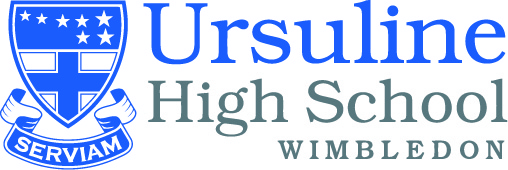 All applicants will be short listed according to the criteria set out below.You must complete the Catholic Education Service application form.On your supporting statement please :Write a section for each of the main headingsIllustrate your points by describing an example/examples of your workIn each example show how your skills, abilities and understanding contributed to the outcomeExperienceQualified teacher statusSuccessful teaching experience across the ability and age range Key Stage 3, Key Stage 4 and Key Stage 5LeadershipAbility to express a clear vision for RE at the Key Stage Motivating and enabling othersPursuing policies through to implementationDeveloping and evaluating procedures, which promote high standards of energy, resilience, achievement and creativitySkills in the Management of PeopleWork collaboratively with staffAbility to develop a collaborative teamNegotiating, delegating, consulting and co-ordinating the efforts of othersSensitivity, enthusiasm and energy in building consensus and resolving conflictIdentifying opportunitiesMaking judgements and taking decisionsAn awareness of quality in education provisionA thorough knowledge of the RE curriculumA knowledge of every child mattersA knowledge and understanding of high standards Experience of using ICT to raise educational standards Identifying strengths and areas for development in teaching and learning through lesson observation/book scrutiny and dataExperience of curriculum planning assessment and developmentIdentifying and meeting the needs of students of differing ability levelsCommitment to high levels of student developmentAn understanding of educational issuesKeeping up to date with educational issuesUnderstanding of student performance data and its use in target settingCommitment to own CPD and that of staffEffective communication, both orally and in writing with staff at all levels, students, parents, governors and outside agencies.Commitment to equal opportunities in principle and practice.Commitment to safeguarding and equal opportunities in principle and practice.Commitment to the Catholic Ethos.URSULINE HIGH SCHOOLHEAD OF KEY STAGE REPERSON SPECIFICATION 